Pictures of some Paquebot Handstamps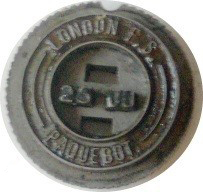 London  No. 145,  used  1971 – 1990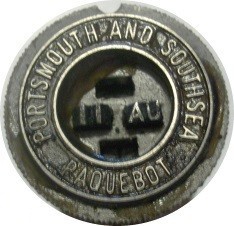 Portsmouth  No.  191,  used  1953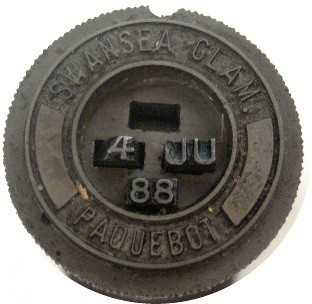 Swansea  No.  260,  used  1935 – 1975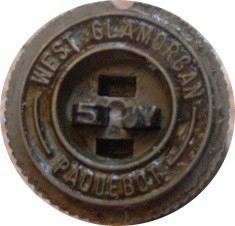 Swansea  No. 261,  used  1976 – 1979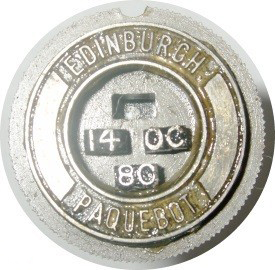 Edinburgh  No.  283,  used  1938 – 1996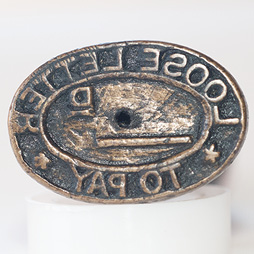 Strahan  No.  5817,  used  1905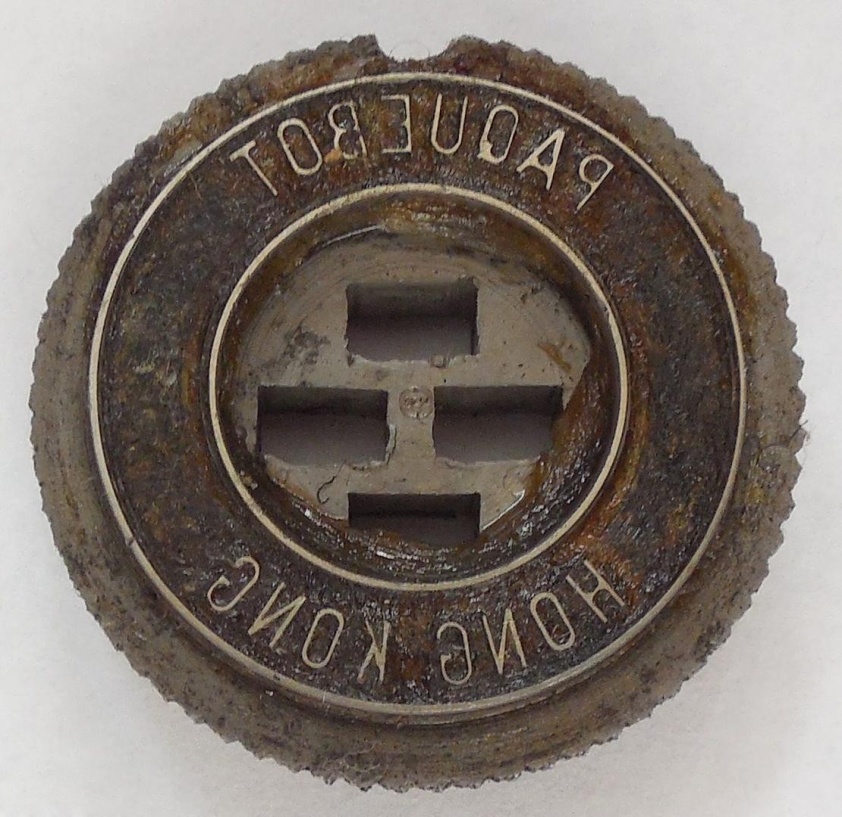 Hong Kong  3112,  used  1952 – 1995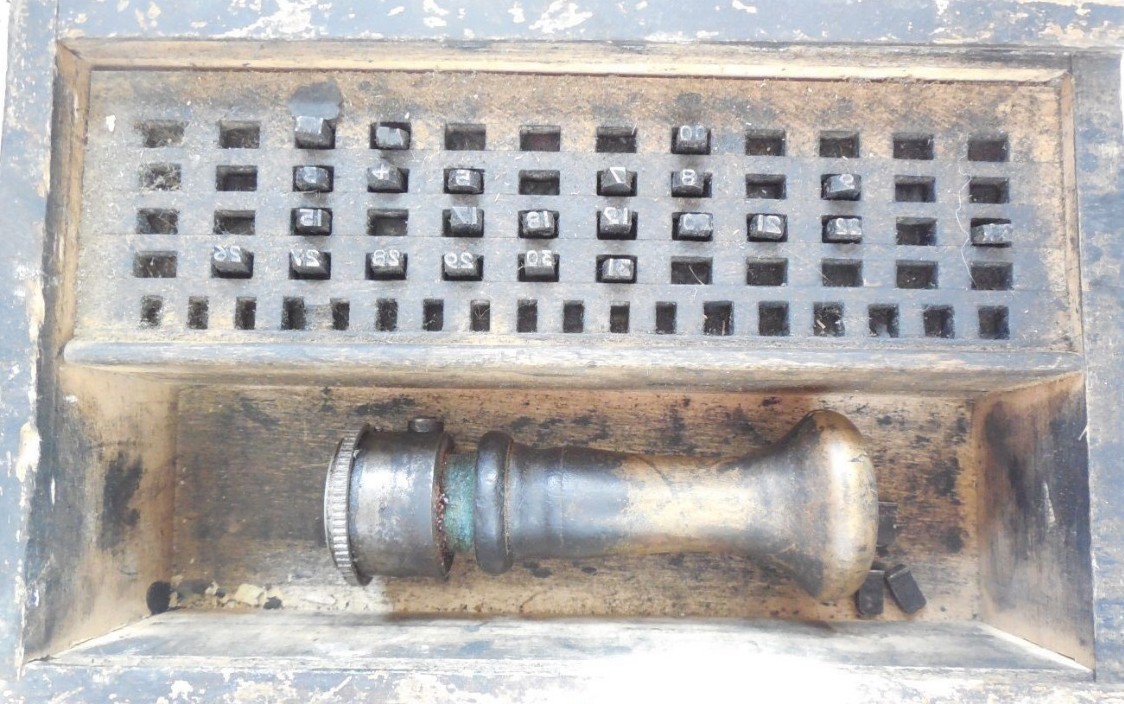 Hong Kong 3112,  wooden box